Academic WritingTo be used alongside the Academic Writing 2020 video. 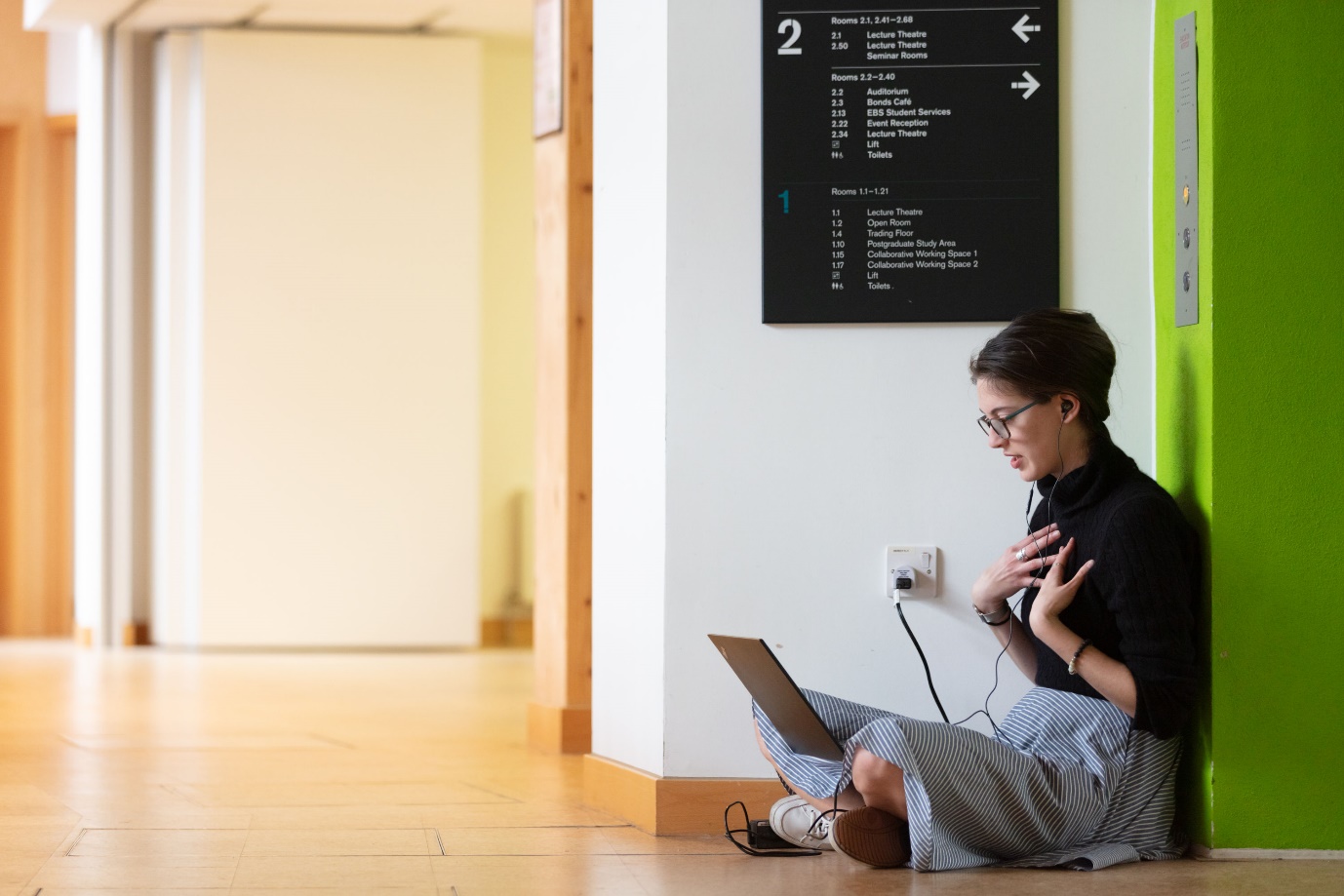 NameLearning ObjectivesUnderstand the importance of academic writingIdentify the key factors Develop key skillsLearn how to structure an essay and Learn how to write an Abstract to support your essay The Importance of Language Skills Understand the questionUnderstand study materialsDevelop the specialised languageSelect relevant and appropriate materialWrite well-structured and coherently presented assignmentsCommunicate your needs to your tutorsWork productively with other students Notes:Planning Write down effective ways of planning your writing: Which of these work best for you?I know what I mean, but do you?Without drawing, explain the shape in detail to a partner so that they can draw exactly what you see.I know what I mean, but do you?Use the space below to draw what your partner describes to you. 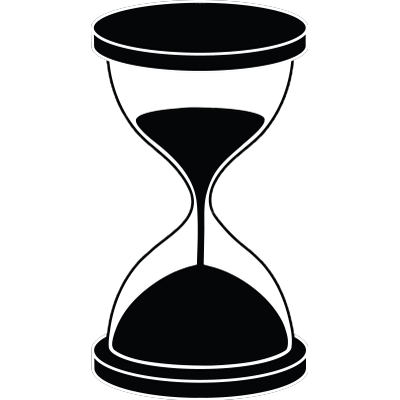 			Essay StructureThink about how an essay should be structured. Changing first person narrativeThe StyleFormal Language:Contractions:Colloquialisms and slang:No clichés:No abbreviations:Acronyms:Essay ChecklistSource Material:Structure:Academic Writing Style:Grammar, Punctuation and Spelling:Referencing:Essay Checklist Use this handy checklist for when you’re writing your essay.Abstract A brief summary of your reportConcisely written in the past tenseQuick to readGives the reader an impression of your reportHelps the reader decide if they want to read the rest of your report Match the correct word to its explanation:Abstract ExampleUsing four different colours/number 1-4 the Aim, Method, Results and Discussion in this Abstract example. AbstractThe personality of Alexander the Great has often proved elusive due to the many discrepancies of historical sources, and the numerous hyperbolic accounts of his life. However, the aim of this project was to decipher the character of Alexander through the study and comparison of the many historical sources and cultural evidence. From such analysis I was able to reach an informed judgement on the nature of Alexander’s personality. Throughout the ages, Alexander has been revered as an almost godlike figure, which although proving to be a hindrance in any investigation into the actual man beneath the legend, provided evidence of his character. There was most certainly a desire for enteral remembrance, achieving immortality, paradoxically from within the shackles of mortality. Alongside this is a sense of vision and influential leadership, running parallel to perhaps a sense of arrogance. In ConclusionUse this workbook and the following points, to assist you when writing your own essay. PlanAnswer the question!Colour CodeDraft ReferencingStyleGood Luck!Other Useful ResourcesOur ‘How to improve your academic writing (.pdf)’ can be found on our website https://www.essex.ac.uk/schools-and-colleges/sixth-form/resources under the ‘Resources for students studying the EPQ’.This online booklet provides lots of guidance and information about EPQ: https://www.illuminatepublishing.com/samples/EPQ_Toolkit_for_AQA_A_Guide_for_Students_Updated%20Edition/74/For more information and guidance on how to reference professionally we have a presentation to support you. Please email us to enquire. We also offer live webinars so we can support you whilst completing the workbook. If you have any questions or want to book a webinar please email us outreach@essex.ac.uk 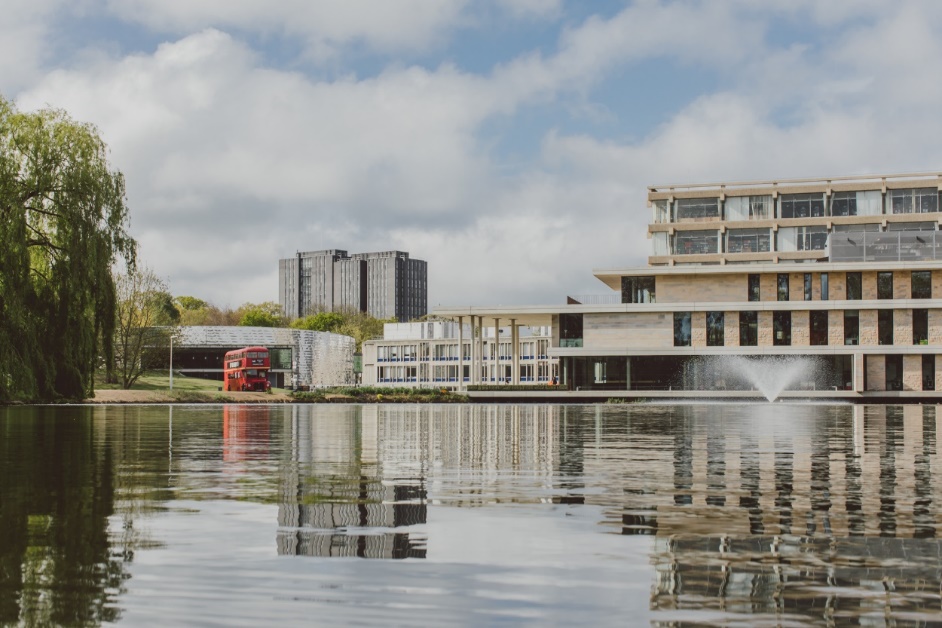 My questions/notes1st personI think the arguments by Brown (2009) are unconvincing, as he provides no evidence.Alternative1st personAccording to Maslow’s ‘Hierarchy of Needs,’ you have to make sure that your physical needs such as food, warmth and safety are met before you can start to meet other needs such as belonging to a group or learning.Alternative1st personI chose this method to conduct my research because it seemed appropriate. Alternative1st personWe didn’t find enough evidence to prove our theory.AlternativeSource MaterialStructureWriting StyleGrammarPunctuationSpellingReferencing